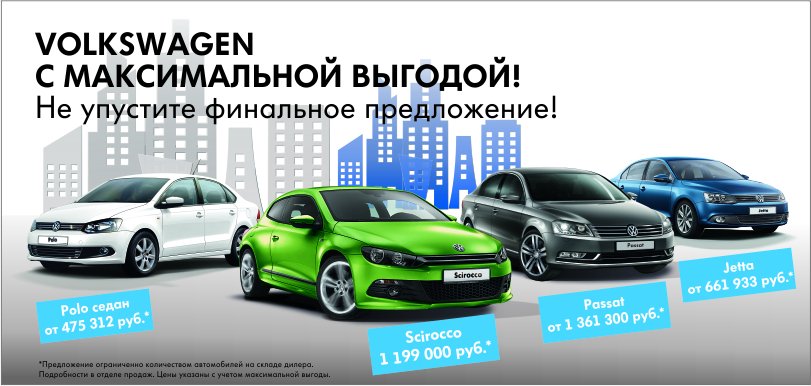 Только до 31 марта – максимальная выгода на автомобили Volkswagen!Рассматриваете покупку автомобиля? Обратите внимание на Volkswagen. Только с 20 до 31 марта на автомобили 2014 г.в. действуют максимальные выгоды! Не упустите финальное предложение!Список автомобилей по акции: * Предложение ограничено количеством автомобилей из списка. Подробности в отделе продаж автомобилей. Указаны максимальные выгоды, зависящие от комплектации и модели приобретаемого автомобиля. Акция не суммируется с другими действующими акциями и спец.предложениями. РекламаПодробности:	Официальный дилер Volkswagen Медведь-Запад, ул. 9 Мая, 72, тел. 222-1-777 www.vw-medved.ruОфициальный дилер Volkswagen Медведь АТЦ, ул. Копылова 57, тел. 293-85-33, 246-05-65 www.volkswagen-krasnoyarsk.ru ппАвтомобильVINСтоимость автомобиляВыгода для клиентаСтоимость автомобиля с учетом выгоды1Beetle Design 1.2 TSI 77 (105) 7-DSGWVWZZZ16ZFM6252991 270 596р.174 598р.1 095 998р.2Jetta Comfortline 1,4 TSI 90 (122) 7-а.DSGXW8ZZZ16ZEN9104581 154 083р.165 957р.988 126р.3Jetta Comfortline 1,4 TSI 90 (122) 7-а.DSGXW8ZZZ16ZEN9101491 144 624р.156 181р.988 443р.4Jetta Comfortline 1.6 MPI 77 (105) 6-АТXW8ZZZ16ZEN907320927 128р.89 453р.837 675р.5Jetta FL Comfortline 1.4 TSI 90 кВт (122 л.с.) авт.-7 DSGXW8ZZZ16ZFN9000741 169 880р.63 891р.1 105 989р.6Jetta FL Comfortline 1.4 TSI 90 кВт (122 л.с.) авт.-7 DSGXW8ZZZ16ZFN9000391 268 280р.262 387р.1 005 893р.7Jetta FL Comfortline 1.6 MPI 77 (105) 6-АТXW8ZZZ16ZFN9003911 030 608р.53 453р.977 155р.8Jetta FL Comfortline 1.6 MPI 77 (105) 6-АТXW8ZZZ16ZFN9012681 026 237р.53 453р.972 784р.9Jetta FL Comfortline 1.6 MPI 77 (105) 6-АТXW8ZZZ16ZFN9013651 008 998р.147 532р.861 466р.10Jetta FL Conceptline Plus 1.6 MPI 63 (85) 5-мех.XW8ZZZ16ZFN900729757 820р.95 473р.662 347р.11Jetta FL Conceptline Plus 1.6 MPI 63 (85) 5-мех.XW8ZZZ16ZFN901666756 912р.94 978р.661 933р.12Jetta FL Trendline 1.6 MPI 77 кВТ (105 л.с.) авт.-6 АТXW8ZZZ16ZFN9017191 032 030р.233 716р.798 314р.13Jetta FL Trendline 1.6 MPI 77 кВТ (105 л.с.) авт.-6 АТXW8ZZZ16ZFN9007591 042 559р.237 000р.805 559р.14Jetta FL Trendline 1.6 MPI 77 кВТ (105 л.с.) авт.-6 АТXW8ZZZ16ZFN9010881 042 559р.237 000р.805 559р.15Jetta FL Trendline 1.6 MPI 77 кВТ (105 л.с.) авт.-6 АТXW8ZZZ16ZFN9014611 047 108р.237 000р.810 108р.16Jetta FL Trendline 1.6 MPI 77 кВТ (105 л.с.) авт.-6 АТXW8ZZZ16ZFN9015321 048 567р.149 319р.899 248р.17Jetta Trendline 1.6 MPI 77 (105) 5-мех.XW8ZZZ16ZEN9043161 151 855р.266 108р.885 747р.18Passat CC 1.8 TSI 112 (152) 7-а.DSGWVWZZZ3CZEE5396331 951 088р.278 016р.1 673 072р.19Passat STYLE Comfortline 1.8 TSI 112(152) 7-а.DSGWVWZZZ3CZFE0248981 578 290р.216 990р.1 361 300р.20Passat Var Comfortline 1.8 TSI 112(152) 7-а.DSGWVWZZZ3CZFE0302341 691 296р.248 097р.1 443 199р.21Passat Var Highline 1.8 TSI 112(152) 7-а.DSGWVWZZZ3CZFE0253541 762 460р.286 410р.1 476 050р.22Polo седан Comfortline 1.6 77(105) 5-мех.XW8ZZZ61ZFG028369675 342р.43 794р.631 548р.23Polo седан Comfortline 1.6 77(105) 5-мех.XW8ZZZ61ZFG023532740 630р.105 009р.635 621р.24Polo седан Highline 1.6 77(105) 5-мех.XW8ZZZ61ZFG013716748 488р.136 240р.612 248р.25Polo седан Highline 1.6 77(105) 5-мех.XW8ZZZ61ZFG007513791 126р.129 019р.662 107р.26Polo седан STYLE Comfortline 1.6 77(105) 5-мех.XW8ZZZ61ZFG012805711 765р.93 206р.618 559р.27Polo седан STYLE Comfortline 1.6 77(105) 5-мех.XW8ZZZ61ZFG005327721 441р.85 073р.636 368р.28Polo седан STYLE Comfortline 1.6 77(105) 5-мех.XW8ZZZ61ZFG011573708 074р.91 000р.617 074р.29Polo седан STYLE Comfortline 1.6 77(105) 5-мех.XW8ZZZ61ZFG013714727 480р.103 600р.623 880р.30Polo седан STYLE Comfortline 1.6 77(105) 5-мех.XW8ZZZ61ZFG017094728 125р.138 061р.590 064р.31Polo седан STYLE Comfortline 1.6 77(105) 5-мех.XW8ZZZ61ZFG019147744 166р.143 600р.600 566р.32Polo седан Trendline 1.6 77(105) 5-мех.XW8ZZZ61ZFG014981613 876р.76 006р.537 870р.33Polo седан Trendline 1.6 77(105) 5-мех.XW8ZZZ61ZFG028268592 189р.20 000р.572 189р.34Polo седан Trendline 1.6 77(105) 5-мех.XW8ZZZ61ZFG028449592 189р.20 000р.572 189р.35Polo седан Trendline 1.6 77(105) 5-мех.XW8ZZZ61ZFG012889619 272р.76 006р.543 266р.36Polo седан Trendline 1.6 77(105) 5-мех.XW8ZZZ61ZFG025611616 318р.141 006р.475 312р.37Polo седан Trendline 1.6 77(105) 5-мех.XW8ZZZ61ZFG027569609 718р.141 006р.468 712р.38Polo седан Trendline 1.6 77(105) 5-мех.XW8ZZZ61ZFG028535629 411р.41 674р.587 737р.39Polo седан Trendline 1.6 77(105) 5-мех.XW8ZZZ61ZFG027404642 030р.100 290р.541 740р.40Polo седан Trendline 1.6 77(105) 5-мех.XW8ZZZ61ZFG028549644 734р.41 674р.603 060р.41Scirocco GTS Sport 1.4 (122 л.с.) 7-а.DSGWVWZZZ13ZDV0274841 420 150р.221 150 р.1 199 000р.